PŘIHLÁŠKA NA SPECIÁLNÍ VÝSTAVU 7. 10. 2018     PES  /  	FENA			              Třídy: (*vhodné zakroužkujte)- pro zařazení do třídy vítězů platí - Mezinárodní nebo Národní šampion, Národní nebo Klubový vítěz nebo Vítěz speciální výstavy;- pro zařazení do třídy pracovní musí být přiložena kopie certifikátu;- třída mimo konkurenci se otvírá pro psy a feny, kteří se chtějí na výstavě pouze prezentovat, ale nechtějí již zasahovat do konkurence.Jméno přihlášeného psa a název chovatelské staniceZkratka plemenné knihy a č. zápisu				Datum narození			BarvaTituly						ZkouškyOtecMatkaChovatel (jméno a příjmení)Majitel (jméno a příjmení)Adresa majitele včetně PSČ- - - -- - - - - - - - - - - - - - - - - - - - - - - - - -  - - - - - - - - - - - - - - - - - - - - - - - - - - - - - - - - - E-mailová adresaProhlašuji, že jsou mi známa ustanovení propozic a výstavního řádu ČMKU a že se jim podrobuji. Zároveň souhlasím se zveřejněním svého jména a adresy v katalogu výstavy.                   Podpis majitele Přihlášku vyplňte hůlkovým písmem!Nezapomeňte připojit fotokopii průkazu původu psa! Při zařazování do třídy pracovní a vítězů přiložte také kopii certifikátu,  opravňujícího k zařazení do těchto tříd.Podle propozic poukazuji tyto výstavní poplatky:Neúčast na výstavě z jakýchkoli příčin nemůže být důvodem k nároku na vrácení výstavních poplatků. Pro každého psa vyplňte samostatnou přihlášku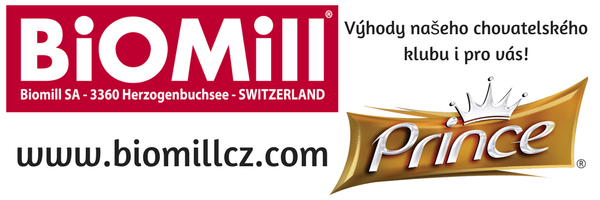 štěňat*dorostu*mladých*mezitřída*otevřená*pracovní*mimo konkurenci*vítězů*veteránů*4-6měsíců6-9 měsíců9 -18 měsícůCAJC15 - 24měsícůCACnad 15 měsícůCACnad 15 měsícůCACbez nároku na titulynad 15 měsícůCACnad 8 letDatum:Za prvého psa vč. kataloguZde nalepte doklad o zaplacení.Bez tohotodokladu nebudepřihláška přijata!Zde nalepte doklad o zaplacení.Bez tohotodokladu nebudepřihláška přijata!Za druhého a další psyZde nalepte doklad o zaplacení.Bez tohotodokladu nebudepřihláška přijata!Zde nalepte doklad o zaplacení.Bez tohotodokladu nebudepřihláška přijata!Inzerce                                               Zde nalepte doklad o zaplacení.Bez tohotodokladu nebudepřihláška přijata!Zde nalepte doklad o zaplacení.Bez tohotodokladu nebudepřihláška přijata!Celkem:Zde nalepte doklad o zaplacení.Bez tohotodokladu nebudepřihláška přijata!